我会理事单位江苏丰信航空设备制造有限公司获第二届中国航空创新创业大赛全国总决赛一等奖2017年9月20日，全国大众创业万众创新活动周重点项目——第二届中国航空创新创业大赛（CAIEC）全国总决赛在全国双创周北京会场——中关村国家自主创新示范区会议中心落下帷幕。我会理事单位江苏丰信航空设备制造有限公司凭借飞机发动机零部件再生制造项目拔得头筹，获得唯一的一等奖，大赛由中国科学技术协会的指导，商务部投资促进事务局、中国航空学会、航空企业科协技术创新联盟联合主办，以“军民融合发展，共创航空未来”为主题，自6月15日启动以来受到社会各界广泛关注，共收到近百家单位提交的191个参赛项目，涵盖了航空工业部门、科研院所、高等院校、民营企业和个人创业团队，从研发、制造到服务配套、互联网应用，具有广泛的代表性和较强专业性。经过形式审查，初选和30强复赛（黄冈赛区）三轮选拔，商飞灵雀缩比飞行验证机、哈飞AC312直升机、江苏丰信飞机发动机零部件再生制造等10个项目脱颖而出，进入全国总决赛。9月20日，十强决赛举行。通过现场路演和问答两个考评环节，经过30位来自航空领域的院士、专家以及有相关行业背景的投资专家组成的评委团的集体打分，最终来自江苏丰信航空设备制造有限公司的飞机发动机零部件再生制造项目获得本届大赛的第一名。据了解，丰信公司的发动机零部件再生制造项目之所以得到专家和投资人的好评，主要在于项目打破国外封锁和对中国市场的垄断，可以开创一个新的高端产业集群，而且具有广阔的市场空间。本次大赛总决赛评委、中科院曹春晓院士给公司董事长严小琳颁发了奖杯和证书。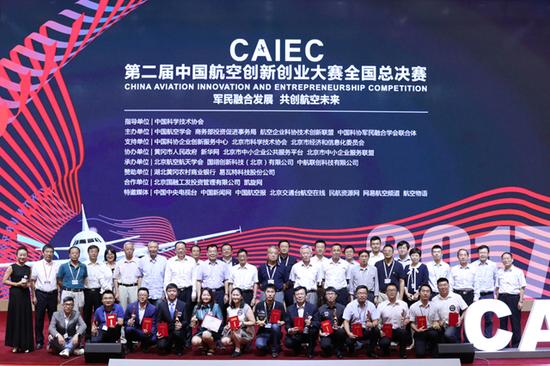 